Outagamie County 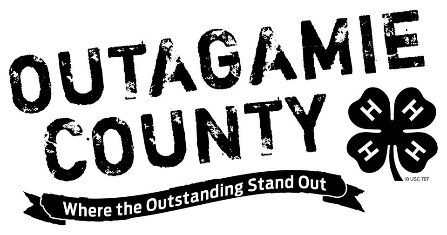 4-H Leaders Association, Inc.3365 W Brewster Street, Appleton, WI  54914Reimbursement Request for CommitteesorRestricted Funds RequestName of Person Filling out Form: _________________________________________Phone 			  Check one:		4-H Committee: 										  Restricted Fund: ____________________							Name of 4-H Event:  ______________________________________________	Date 				Materials/Supplies/Services used by Committee OR What are the Restricted Funds being used for:(you must itemize expenses and attach receipts) ______________________________________________						______________________________________________________________________Make check payable to:  												Send to:  														Complete Address:  													Reimbursement will be based upon funds available within the Outagamie County 4-H Leaders Association budget.  All requests must be made before December 31 of that year.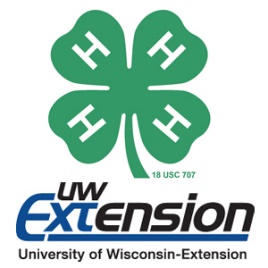 